    Муниципальное Бюджетное  Общеобразовательное Учреждение              Средняя Общеобразовательная Кадетская Казачья  школа                   Забайкальский край, Нерчинский район, с. Знаменка                 СЦЕНАРИЙ КОНЦЕРТА                КО ДНЮ МАТЕРИ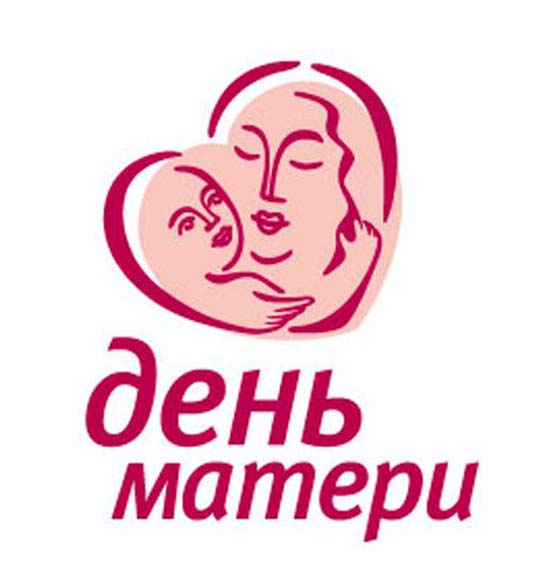                                   Составила:                                 Учитель музыки 1 категории                              Трушина Светлана Юрьевна.Ведущий 1:
Когда скажу я: «Мама» —
Улыбка на губах
И  вздернут нос упрямо,
И счастье есть в глазах!
Когда скажу я: «Мама»,
Душа моя поет,
И сердца диаграмма
Меня звонить зовет!
Звоню я своей маме
И с нетерпеньем жду,
Когда она ответит
И я скажу: «Люблю!»

Ведущий 2: Мама. С этим словом дети рождаются на свет и сквозь года несут в сердце ту любовь, которая зародилась еще в утробе. И в любой возраст, в любое время года и каждый час эта любовь к матери сопровождает человека, подпитывает его и дает новые надежды и силы для новых свершений! Мы все любим наших мам и в этот замечательный праздник мы собрались здесь, чтобы поздравить тех, кто любит нас и кого любим мы — наших матерей!

Ведущий 1: А что такое мама в сознании их собственных детей? Давайте же поскорее узнаем! Приглашаем в центр зала наших ребят!
В исполнении вокальной группы старших классов звучит песня                                                          «Вальс для мамы» Ведущий 2:
Празднование Дня Матери началось еще в Древнем Риме, когда люди славили богиню земли и плодородия. В христианстве этот праздник связан с чествованием Покровы Божьей Матери. В этот день принято говорить мамам слова благодарности и любви, дарить подарки и цветы.
Ребенок 1: Что такое мама?
Это яркий свет,
Это много знаний,
Ужин и обед!

Ребенок 2: Что такое мама?
Веселье, радость, смех!
Мама как сердечко,
Ведь сердце есть у всех!

Ребенок 3: Что такое мама?
Это как стена,
Защитит от драмы
Папу и меня!

Ребенок 4: Что такое мама?
Это гордость, честь!
Но это не реклама,
Это то, что есть!

Ребенок 5: Что такое мама?
Это все на свете!
Мам мы поздравляем,
С любовью, ваши дети!
(Ребята заканчивают рассказывать стихотворения и дарят мамам цветы)В  исполнении вокальной группы средних классов звучит песня:                                                                                                «Мамины глаза»

Ведущий 2: О, сколько добрых, нежных слов,
Готовы мамочкам дарить мы!
Готовы мы дарить любовь,
Готовы исполнять мечты!
Сейчас мы преклоним колено
И голову склоним пред мамой,
Попросим нежно, неумело
Станцевать сегодня с нами.
В исполнении   Швецовой  И.  звучит песня                                                  «Моя мама лучшая на свете»Ведущий 1
— Дорогие наши и любимые, сегодня особенно хочется отметить наших самых выдающихся мам, за то, что тепла сердечного у них хватило на многих ребятишек, за помощь школе. На сцену приглашается  директор школы. (вручаются грамоты)
Чтец:
Самым любимым на свете
Мы пожелать хотим
Теплого солнечного света,
Счастливых лет и зим.
Самым прекрасным мамам
Мы пожелать хотим
Здоровья, терпения с нами,
Непослушными детьми.
Самым лучшим из женщин
Мы пожелать хотим
Счастья, улыбок и нежности,
Мы Вас очень любим!В исполнении вокальной группы старших классов звучит песня  «Мама»Ведущий 1: Мамы — это наша гордость,
Это наша слава, сила!
Это духа наша твердость,
Это помощь при бессилье!
Мы склоним головы пред мамой
И от души поздравим вас,
Чтоб вы, мамули, точно знали,
Что лучше всех лишь вы для нас! В исполнении вокальной группы  младших классов звучит песня                                                                               «Мамочка милая»Ведущий 2:
Кто ко мне с утра?
Мамочка.
И сказал вставать пора?
Мамочка.
Кашу вкусную сварить?
Мамочка.
Какао сладкое налить?
Мамочка.
А косички кто заплел?
Мамочка.
Чистый дом весь наш подмел?
Мамочка.
Кто цветы в саду нарвал?
Мамочка.
Кто меня зацеловал?
Мамочка.
Кто так любит громкий смех?
Мамочка.
Кто на свете лучше всех?
Мамочка.
Под песню Таисии Повалий «Мама, мамочка» ведущий предлагает  посмотреть приготовленное видео детей о своих мамах.Ведущий 1:— В дни войны наши матери стойко переносили все горести и тяжести тех лет. Не передать словами, сколько горя выдержали материнские сердца. В нашем городе (селе) живет (фамилия имя отчество) женщина, которая пронесла и сохранила доброту сердечную через все невзгоды, давайте поприветствуем сегодня здесь эту замечательную женщину.Ведущий 2:
— Сердце матери, оно нас согревало
В дни, когда нам было не легко,
Сердце матери оно лишь только знало,
Где мы, близко или далеко
Сердце матери, оно одно нас ждало
Даже если уж не ждал никто.
— Всем матерям военных лет посвящается. Просмотр видео- Песня: «Баллада о матери» .В исполнении вокальной группы старших классов звучит песня                                                                        «Только ты, моя мама, живи»Ведущий 1.
    Говорят, что внуки похожи на бабушек и дедушек больше, чем на своих родителей. Бабушка всегда рядом, как добрый дух дома. Сколько в бабушкиной любви богатства чувств, вечной доброты и самопожертвования! Между бабушками и внуками устанавливаются дружеские, доверительные отношения. Бабушки стараются разделить и горести, и радости своих внуков, выступают советчиками. Сколько добрых слов о вас, дорогие бабушки, могут сказать ваши внуки.На сцену выходят чтецы: Стихотворение “Бабушкины руки”.В исполнении Александровой А. Звучит песня «До чего у бабушки вкусные оладушки»
Ведущий  2.Мы в жизни разными дорогами шагали
Неважно, сколько зим и сколько лет,
Но эту истину давно уже познали:
Родней, чем мама, человека нет.
Чтец. Люблю тебя, мама, за что, я не знаю.
Наверно, за то, что живу и мечтаю.
И радуюсь солнцу, и светлому дню
За это тебя я, родная, люблю.
За небо, за ветер, за воздух вокруг.
Люблю тебя, мама.
Ты – лучший мой друг.
Здоровья, радости желаем,
Душевной силы про запас,
Благодарим тебя, родная,
За всё, что сделала для нас.
За неустанные заботы,
За мир семейного тепла,
Дай Бог, чтобы всегда во всём тыИ впредь такою же была!
Мама милая, родная,
Ты же наша дорогая,
Поздравляем мы тебя,
Будь счастливой, наша мама,
Будь подольше рядом с нами!
Всем нужна, никем не заменима,
Любим очень-очень мы тебя.
Пусть печали пронесутся мимо,
Будь здорова, так же весела.
Девчонки и мальчишки!
Давайте вместе с нами
Спасибо скажем бабушке,
Спасибо скажем маме.Заключительная песня: «Старый дом» (все участники концерта)                                   Источник:       http://pozdravok.ru/scenarii/prazdniki/den-materi/stsenariy-dlya-detey-den-materi/Я с бабушкой своею
Дружу давным-давно.
Она во всех затеях
Со мною заодно.
Я с ней не знаю скуки,
Мне всё приятно в ней,
Но бабушкины руки
Люблю всего сильней. 
Ах, сколько руки эти 
Чудесного творят!
То рвут, то шьют, тометят,
То что-то мастерят.Так вкусно жарят гренки,
Так густо сыплют мак,
Так густо сыплют мак,
Так грубо трут ступеньки,
Ласкают нежно так.
Нет рук проворней, краше -
То тут они, то там.
Весь день снуют и пляшут
 По полкам, по столам.  Настанет вечер - тени
  Сплетают на стене 
  И сказки-сновиденья
  Рассказывают мне.
  Ко сну ночник засветят -
  И тут замолкнут вдруг.
  Умней их нет на свете
  И нет добрее рук.